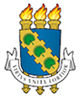 UNIVERSIDADE FEDERAL DO CEARÁPRÓ-REITORIA DE GRADUAÇÃOCOORDENADORIA DE PLANEJAMENTO E AVALIAÇÃO DE AÇÕES ACADÊMICASDIVISÃO DE REGULAÇÃO DOS CURSOS DE GRADUAÇÃOCaro(a) Coordenador (a),Solicitamos vossa manifestação quanto ao desempenho e participação na comissão in loco da avaliação Nº ______ (Reconhecimento de Curso NOME E MODALIDADE DO CURSO), em cumprimento do parágrafo único do Art. 17-K da Portaria Normativa 40, consolidada em 29 de dezembro de 2010. A ficha de avaliação deverá ser preenchida com os conceitos de 1 a 5, entre 18h do último dia da visita in loco até as 23h59 de após a visita (Horário de Brasília).Os conceitos atribuídos obedecerão à ordem crescente, de acordo com o seu grau de atuação, em cada um dos aspectos avaliados.Após o preenchimento enviar no e-mail: copav@prograd.ufc.br com cópia para jacqueline@prograd.ufc.brAtribua o conceito no espaço indicado para cada avaliador.Nome do Avaliador 1 * NOMENome do Avaliador 2 * NOME1 - O (a) Avaliador (a) demonstrou estar atualizado sobre a legislação e procedimento utilizado pelo Sistema Nacional de Avaliação da Educação Superior. *2 - O (a) Avaliador (a) demonstrou ter conhecimento da documentação apresentada no sistema e-MEC sobre o processo avaliado. *3 - Caso o avaliador (a) seja coordenador da comissão, ele (a) realizou contato prévio com a IES. *4 - A sugestão de agenda para avaliação in loco foi previamente encaminhada o (a) avaliador (a), com no mínimo cinco dias de antecedência conforme orientações do INEP. *5 - O (a) avaliador (a) demonstrou liderança para conduzir o processo da avaliação. *6 - O (a) avaliador (a) apresentou durante a visita condições para integração e harmonia indispensável ao processo avaliativo. *7 - O (a) avaliador (a) ágil com a imparcialidade necessária ao processo avaliativo, cumprindo o previsto nos descritores de instrumento utilizado. *8 - O (a) avaliador (a) manteve postura e conduta ética exigida no processo de avaliação. *9 - O (a) avaliador (a) cumpriu a agenda de visita acordada com a IES. *10 - O (a) avaliador (a) colaborou para que esta avaliação tivesse um caráter formativo. *Para complementar, caso considere pertinente, apresente sugestões referentes ao processo avaliativo e ao desempenho da comissão na avaliação (somente 5 ou 6 linhas)Solicitamos a gentileza de um preenchimento sucinto - 5 a 6 linhas12345Avaliador 1Avaliador 212345Avaliador 1Avaliador 212345Avaliador 1Avaliador 212345Avaliador 1Avaliador 212345Avaliador 1Avaliador 212345Avaliador 1Avaliador 212345Avaliador 1Avaliador 212345Avaliador 1Avaliador 212345Avaliador 1Avaliador 212345Avaliador 1Avaliador 2